           Općinski načelnik Općine Matulji, na temelju članka 19. stavka 2. Zakona o službenicima i namještenicima u lokalnoj i područnoj (regionalnoj) samoupravi („Narodne novine“ 86/08, 61/11, 4/18 i 96/18 u nastavku teksta: ZSN), raspisujeNATJEČAJ ZA IMENOVANJE             u Općinu Matulji, na radno mjesto pročelnik Jedinstvenog upravnog odjela, I. kategorija, potkategorija glavni rukovoditelj, 1. klasifikacijski rang. (1 izvršitelj – m/ž), na neodređeno vrijeme, uz probni rad od tri mjeseca.              Kandidati moraju ispunjavati opće uvjete za prijam u službu, propisane u članku 12. ZSN-a te sljedeće posebne uvjete:- magistar pravne struke ili stručni specijalist pravne struke,- najmanje pet godina radnog iskustva na odgovarajućim poslovima, - položen državni stručni ispit,- poznavanje rada na računalu (MS OFFICE, Microsoft Excel, Internet)- organizacijske sposobnosti i komunikacijske vještine potrebne za uspješno upravljanje upravnim tijelom (odjelom).           Uvjete za imenovanje ispunjava i osoba koja je po ranijim propisima stekla visoku stručnu spremu pravne struke.            Za prijam u službu osobe koja je strani državljanin ili osobe bez državljanstva, pored ispunjavanja uvjeta propisanih posebnim zakonom, potrebno je prethodno odobrenje središnjeg tijela državne uprave nadležnog za službeničke odnose.           Radno iskustvo na odgovarajućim poslovima definirano je člankom 13. ZSN- a.            Osoba koja ima potrebno radno iskustvo na odgovarajućim poslovima, a nema položen državni stručni ispit, može biti imenovana, pod uvjetom da ispit položi u roku od godine dana od dana imenovanja.            Na radno mjesto pročelnika ne može biti imenovana osoba za čiji prijam postoje zapreke iz članka 15. i članka 16. ZSN-a.            Prijavi na natječaj potrebno je priložiti sljedeće: - životopis, - dokaz o hrvatskom državljanstvu (presliku osobne iskaznice, vojne iskaznice, putovnice ili domovnice), - dokaz o ispunjavanju uvjeta stupnja obrazovanja (stručne spreme) i struke određenih ovim natječajem (presliku diplome), - izvornik vlastoručno potpisane izjave da za prijam u službu ne postoje zapreke iz članka 15. i članka 16. ZSN-a (izjavu nije potrebno ovjeravati), - elektronički zapis ili presliku uvjerenja da se protiv podnositelja ne vodi kazneni postupak, ne starije od tri mjeseca računajući od dana objave natječaja u „Narodnim novinama“, - dokaz o ukupnom radnom iskustvu (presliku potvrde ili elektronički zapis o podacima evidentiranim u matičnoj evidenciji Hrvatskog zavoda za mirovinsko osiguranje), - dokaz o radnom iskustvu ostvarenom na poslovima odgovarajuće stručne spreme i struke (potvrda poslodavca iz koje je vidljivo na kojim poslovima je kandidat radio, rješenje o rasporedu, ugovor o radu i dr.) - presliku dokaza o položenom državnom stručnom ispitu, ukoliko ga je podnositelj prijave položio.          U prijavi na natječaj navode se osobni podaci podnositelja prijave (ime i prezime, adresa stanovanja, broj telefona, odnosno mobitela, po mogućnosti mail-adresa) i naziv radnog mjesta na koje se prijavljuje. Prijavu je potrebno vlastoručno potpisati.          Dopunu prijavi moguće je podnijeti zaključno do dana isteka natječajnog roka. Za ocjenu ispunjavaju li podnositelji prijave uvjete naznačene u natječaju, mjerodavan je posljednji dan roka za podnošenje prijava na natječaj.          Kandidat koji ima pravo prednosti kod prijma u službu prema posebnom zakonu, dužan je u prijavi na natječaj pozvati se na to pravo i ima prednost u odnosu na ostale kandidate samo pod jednakim uvjetima (članak 101. Zakona o hrvatskim braniteljima iz Domovinskog rata i članova njihovih obitelji („Narodne novine“ broj 121/2017), članak 48. f Zakona o zaštiti vojnih i civilnih invalida rata („Narodne novine“ broj 33/92, 77/92, 27/93, 58/93, 2/94, 76/94, 108/95, 108/96, 82/01 i 103/03 i 148/13), članak 9. Zakona o profesionalnoj rehabilitaciji i zapošljavanju osoba s invaliditetom („Narodne novine“ broj 157/13, 152/14 i 39/18). Da bi ostvario pravo prednosti pri zapošljavanju, kandidat koji ispunjava uvjete za ostvarivanje toga prava, dužan je uz prijavu na natječaj priložiti sve dokaze o ispunjavanju traženih uvjeta sukladno posebnom zakonu na koji se poziva. Prilikom pozivanja na pravo prednosti kod prijma u službu prema posebnom zakonu kada pravo prednosti ovisi o načinu prestanka radnog odnosa kod posljednjeg poslodavca (primjerice: da radni odnos nije prestao krivnjom radnika ili sporazumnim raskidom), potrebno je dostaviti presliku dokaza o načinu prestanka prethodnog radnog odnosa. Kandidat koji ima pravo prednosti kod zapošljavanja prema Zakonu o hrvatskim braniteljima iz Domovinskog rata i članovima njihovih obitelji da bi ostvario pravo prednosti pri zapošljavanju pod jednakim uvjetima dužan je uz prijavu na natječaj priložiti i dokaze navedene na internetskoj stranici Ministarstva hrvatskih branitelja, na linku https://gov.hr/moja-uprava/hrvatski-branitelji/zaposljavanje/397.          Osoba koja nije podnijela pravodobnu i urednu prijavu ili ne ispunjava formalne uvjete, ne smatra se kandidatom prijavljenim na natječaj. Osobi se dostavlja pisana obavijest u kojoj se navode razlozi zbog kojih se ne smatra kandidatom prijavljenim na natječaj. Osoba nema pravo podnošenja pravnog lijeka protiv te obavijesti.          Natječajni postupak obuhvaća obaveznu provjeru znanja i sposobnosti kandidata pisanim testiranjem i intervjuom. Na prethodnu provjeru mogu pristupiti samo kandidati koji ispunjavaju formalne uvjete iz natječaja.           Na mrežnoj stranici Općine Matulji, www.matulji.hr dostupan je opis poslova te podaci o plaći radnog mjesta koje se popunjava, kao i podaci o prethodnoj provjeri znanja i sposobnosti kandidata te ostale informacije o natječajnom postupku. Na navedenoj mrežnoj stranici te na oglasnoj ploči Općine Matulji bit će objavljeno vrijeme održavanja prethodne provjere znanja i sposobnosti kandidata, najmanje pet dana prije održavanja provjere.          Smatra se da je kandidat koji nije pristupio prethodnoj provjeri znanja, povukao prijavu na natječaj.          Prijave na natječaj podnose se na adresu: Općina Matulji, Povjerenstvo za provedbu natječaja, s naznakom „pročelnik Jedinstvenog upravnog odjela Općine Matulji“, Trg Maršala Tita 11, 51211 Matulji, u roku od 15 dana od dana objave natječaja u „Narodnim novinama“. Prijave se mogu dostaviti i osobno u pisarnicu Općine Matulji, Trg Maršala Tita 11, 51211 Matulji u zatvorenoj koverti. O rezultatima natječaja kandidati će biti obaviješteni u roku od 60 dana od dana isteka roka za podnošenje prijava.                                                                                                           Općinski načelnik                                                                                                           Mario ĆikovićREPUBLIKA HRVATSKAPRIMORSKO-GORANSKA ŽUPANIJA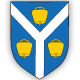 OPĆINA MATULJIOPĆINSKI NAČELNIKOPĆINA MATULJIOPĆINSKI NAČELNIKKLASA:   100-01/19-01/0011 URBROJ: 2156/04-01-3-02-19-0001 Matulji, 29.04.2019 KLASA:   100-01/19-01/0011 URBROJ: 2156/04-01-3-02-19-0001 Matulji, 29.04.2019 